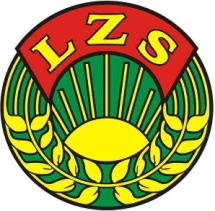 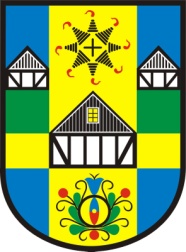 Turnieju Piłkarskiego 
o Puchar Prezesa Pomorskiego Zrzeszenia LZS w Gdańskuw Pobłociu – Gmina LiniaCEL:Popularyzacja rekreacji i sportu, w szczególności piłki nożnej wśród młodzieży i dorosłychintegracja mieszkańców gminy LiniaORGANIZATORZYGS LZS w LiniGminny Dom Kultury w LiniPomorskie Zrzeszenie LZS w GdańskuTERMIN I MIEJSCE ZAWODÓWTurniej odbędzie się w niedzielę 24 września 2017r. godz. 1430Na boisku piłkarskim w Pobłociu.ZGŁOSZENIAzłożenie własnoręcznego podpisu na liście zgłoszeniowej jest jednocześnie potwierdzeniem braku przeciwwskazań zdrowotnych do udziału w turnieju piłkarskim.w turnieju uczestniczą zespoły 11 osobowe + 3 rezerwowych ZASADY FINANSOWANIAkoszty organizacyjne zawodów i nagrody pokrywają organizatorzy,koszty dojazdu pokrywają zawodnicy,NAGRODYwszystkie drużyny otrzymują pamiątkowe dyplomy oraz puchary i piłkiwyróżnieni zostaną: bramkarz, król strzelców oraz najbardziej wszechstronny zawodnik turniejunagrody w postaci sprzętu sportowego dla wszystkich drużyn – w miarę posiadanych środkówUWAGI KOŃCOWEzespoły muszą posiadać własny jednolity sprzęt sportowy oraz obuwie piłkarskie miękkie (lanki), telefon komórkowy do głównych organizatorów imprezy – Jana Trofimowicz 508738161, obowiązują przepisy PZPN oprócz pozycji spalonej. Mecze 2x15 minutPUNKTACJA I KOLEJNOŚĆ1. zwycięstwo 3 pkt2. remis 1 pkt3. porażka 0 pktO kolejności drużyn decyduje ilość zdobytych punktówW przypadku równej ilości punktów:przy dwóch zespołach – wynik bezpośredniego spotkaniaprzy trzech lub większej liczbie zainteresowanych zespołów – kolejno: punkty, różnica pomiędzy zdobytymi i straconymi bramkami, większa liczba strzelonych bramek z tzw. „małej tabeli” (uwzględnia ona tylko wyniki między zainteresowanymi zespołami)Patronat HonorowyWójt Gminy Linia – Bogusława EngelbrechtPrezes Pomorskiego Zrzeszenia LZS – Piotr Klecha. Przewodniczący Rady Gminy Linia – Czesław HinzDyrektor Gminnego Domu Kultury – Jan Trofimowicz